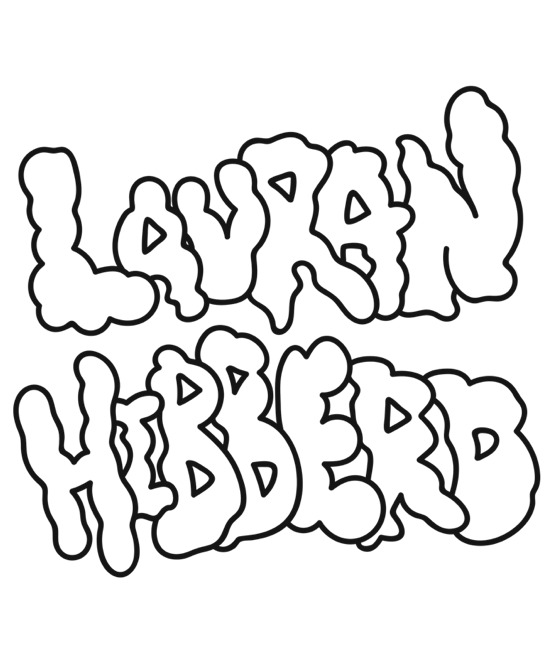 Slacker-pop sensation Lauran Hibberd shares satire-fuelled, anthem-stacked ‘Goober’ EP, set for release July 30th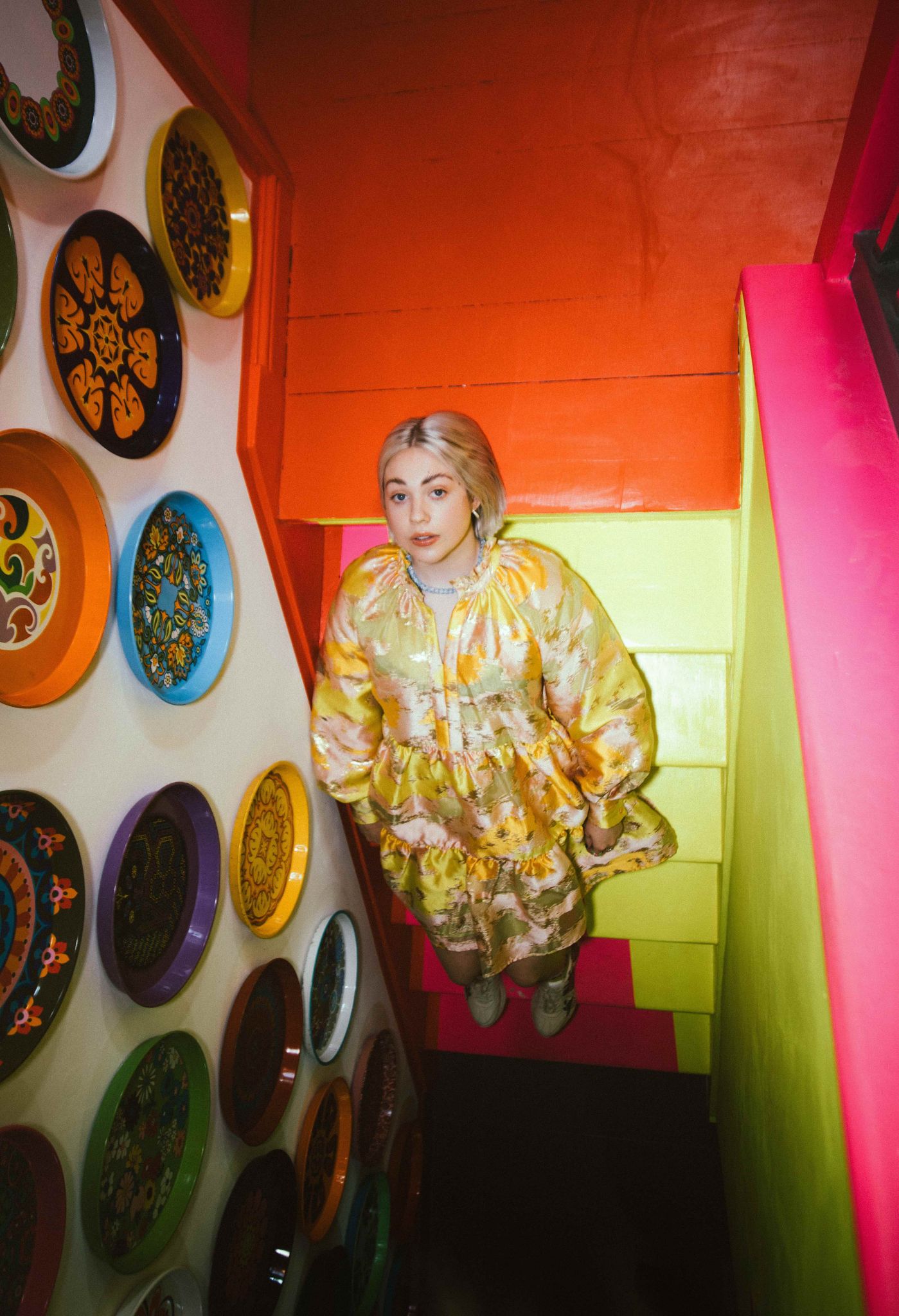 Photo Credit: Rebecca Need-Menear“Lauran Hibberd is back with a new slacker-pop bop to prove just why she’s being hailed as the next hottest thing” DIY“A firecracker of a track” Billboard“Tongue-in-cheek slacker-pop” NME“Garage rock tunes...huge pop hooks” NYLON“Grunge-inflected, punky bubblegum pop…she continues on her upward trajectory in explosively exciting fashion” The Line Of Best Fit"Queen of slacker pop…her witty and irreverent take on slacker-pop can brighten up even the bleakest of days" Dork"Each song from the rising talent feels immaculately well packaged…cool-as-heck indie rock" Clash"If you’re a fan of excellent indie then keep your eyes on Lauran Hibberd. We’re certain she won’t disappoint you" Gigwise“Fizzy indie rock bangers” Music Week“Slacker pop has a new frontrunner …every single one of Lauran Hibberd’s tracks is 10/10 great” UpsetFast becoming a key figure within the emerging indie elite, slacker-pop sensation Lauran Hibberd shares her satire-fuelled, anthem-stacked ‘Goober’ EP, set to arrive July 30th. “‘Goober’ has been a long time in the making”, explains the enigmatic figure. “It’s survived a global pandemic and many mood swings from me. These tracks all summarise what I’ve been thinking over the last twelve months. I hope for your sake, you can’t relate haha!”Showcasing several explosive additions to an ever-growing back catalogue, the EP sees Hibberd partner with esteemed producer Suzy Shinn (Weezer, Panic! At The Disco, Fall Out Boy, Dua Lipa) for recent cuts ‘How Am I Still Alive?’ (with The Regrettes’ Lydia Night) and ‘Bleugh’, in addition to pop-rock belter ‘Boy Bye’, as she aims to capitalise on the huge wave of momentum generated over the last twelve months.With glittering acclaim circulating throughout the tastemaker community (NME, The Line Of Best Fit, Dork, DIY, Billboard, NYLON, Clash, Gigwise, Upset), and significant praise across the BBC Radio 1 airwaves (Annie Mac, Jack Saunders, Gemma Bradley), Hibberd’s status continues to grow ahead of the record’s release, and with multiple festival dates and an autumn UK headline tour to come, she’s certainly primed to take full advantage.Lauran Hibberd’s ‘Goober’ (EP) is out July 30th via eOne and will be available on all digital platforms (with a physical release to follow).Lauran Hibberd OnlineFacebook / Twitter / Instagram / Website / Spotify‘Goober’ Tracklist01 - Bleugh02 - Old Nudes03 - How Am I Still Alive?04 - Boy Bye05 - Crush06 - You Never Looked So CoolTOURING *w/The Vamps24th: Tramlines (Mainstage)25th: Standon Calling30th: Ynot Festival (Mainstage)31st: Weekend In The Park Festival1st Aug: Kendal Calling7th: Bath Festival13th: 110 Above Festival5th Sep: Neighbourhood Festival6th Sep: O2 Academy, Newcastle*8th Sep: O2 Academy, Birmingham*9th Sep: Academy, Manchester*12th Sep: O2 Academy, Glasgow*14th Sep: O2 Academy, Liverpool*15th Sep: O2 Academy, Leeds*16th Sep: Urban Outfitters, Camden (In-store)17th Sep: Eventim Apollo, London*18th Sep: O2 Academy, Bournemouth*20th Sep: O2 Academy, Sheffield*22-25th: Reeperbahn Festival (Hamburg)6th Oct: Deaf Institute, Manchester7th: The Key Club, Leeds8th: The Attic, Glasgow9th: Twisterella Festival10th: The Exchange, Bristol12th: Joiners, Southampton13th: Omeara, London23rd: Hit The North Festival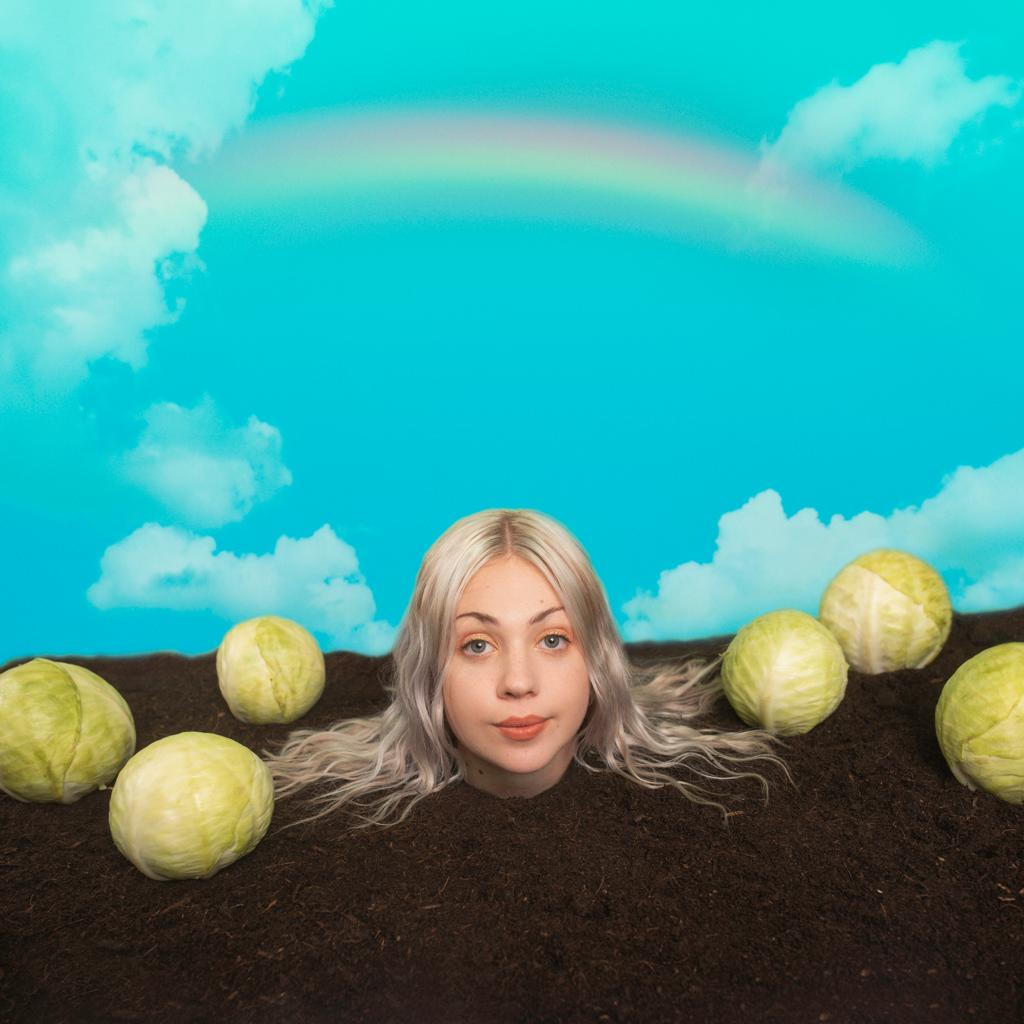 For more information please contact warren@chuffmedia.com on 07762 130510